SanthoshKumarSanthoshKumar.349387@2freemail.com 5.11 Experience, in Warehouse, Logisticsand SCM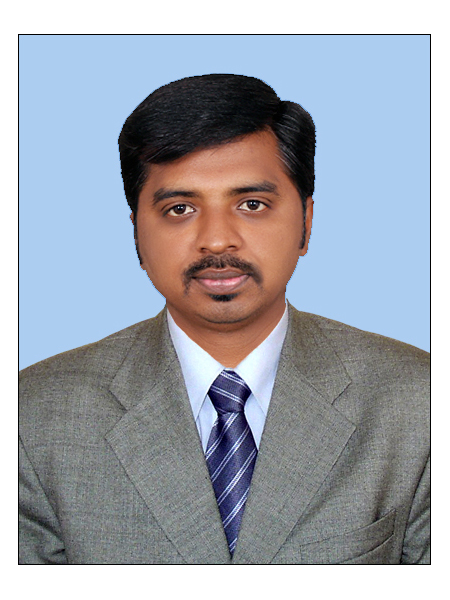 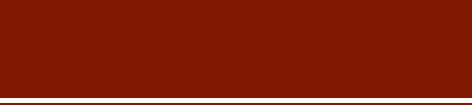 EDUCATIONMBA [HR and Marketing]2009-2011 Anna University BBM [Business Management]2006-2009Bharathiyar UniversityTECHNICALSKILLSSAP MM, SD and BasisMS Office toolsLotus NotesLANGUAGEEnglishTamilMalayalamWORK HISTORYMar 2015 -	Robert Bosch Engineering 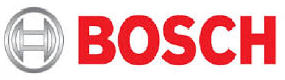 Jan 2017 Senior Associate – Warehouse & LogisticsDriving projects with customers to improve delivery performance and quality within supply chain Extended support to the project of warehouse management in Automotive Electronics , Power Tools Division and  Driving Control DivisionReview in planning of post deliveries activities, soul responsible to Co-ordination between Forwarders, Central Department Warehouses and Bosch plants to ensure collect the ‘Proof of Transport’ Managing the inventory and warehousing operations such as goods receipt, storage, picking and goods dispatchUpdating inventory and stockroom reports periodically.Provided support in Deliveries confirmation, tracking of Confirmationdeliveries generation project related documents; Coordination with customers’ requirements with relevant functions in Bosch plant and central logistics divisionsProvided support towards with internal or external related queries Key-user in SAP (MM.SD,Basis)and Business Intelligence tool for report generationAug 2012 -	VWR International LLC, 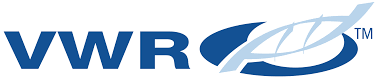 Mar 2015	Process Associate - Supply ChainManagement & WarehouseCreating purchase orders, sales orders, service orders, invoices and billing documents using SAP MM and SD.Tracking order status and product shipments.Create packing lists and update shipment information in databaseMonitor and facilitate repair ordersCoordinate deliveries for repaired or returned itemsConduct safety procedures for outbound shipment vehicleBatch Management: Determining batches for sales orders and deliveries.Interact with third party logistics service providersMaintain communication with warehouse staff to ensure proper work orderProcessing EDI orders, invoices and quotations. Creating Credit and Debit memos.KEY SKILLSLogistics support Warehouse maintenance Order TrackingVendor ManagementMaterials ManagementCustomer serviceOrder ManagementProject ManagementInternational CallingCOMPETENCIESAttention to detailQualitativeData AnalysisCommunicationWork with deadlinesPositive attitudePublic SpeakingProblem solvingPlanning & PrioritizingMay 2011 -	Schumak Equipments India Pvt Ltd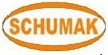 Jun 2012Asst.Manager - Supply Chain ManagementPreparing delivery plan, and resource allocation Site surveying, warehouse maintenance and inventory control.Assigning tasks for sub-ordinates and supervising the workflow.Maintained Tele-enquiry and Emails and sending Quotations based on the requirementSupervise orders and arrange stocking of raw materials and equipment to ensure they meet needs.Monitor supplier performance to assess ability to meet quality and delivery requirements.Monitor forecasts and quotas to identify changes or to determine their effect on supply chain activities.Monitor incoming supplies for quantity and qualityProcess logistics requests from various management sourcesMaintain safety of propertyManage paperwork associated with shipping dutiesInterface with vendors and clients to ensure proper delivery of shipmentEnsuring the completion of the project and documentationCLIENT FOCUSEnsuring high quality services that result in client delightResponding to clients' requests immediately.Ability to retain customer's goodwill by providing an extra effort in resolving issues. Building an excellent rapport with vendors to get the job done.CORE COMPETENCIESExcellent team player and mentor.Good communication and presentation skill.Strong process knowledge and result oriented approach.Flexibility in working.ACHIEVEMENTSBOSCH Awarded with " Excellent performer" in [2016] Certification for Best process leadVWR Awarded with "Star performer” [2014 & 2015] Certification for Best EmployeeAppreciation from Stake holder for excellent support. Exceeded KPI and productivity target throughout the year [2014 & 2015].